Making “Call or Click Before You Dig” the law in CanadaBill S-229INSERT COMPANY NAME is looking for help in supporting Bill S-229, An Act respecting underground infrastructure safety, introduced by Senator Grant Mitchell and currently in Second Reading debate as of October 4, 2016. Inspired by the “Call or Click Before You Dig” principle, the bill will:Require operators of underground infrastructure that is federally regulated or on federal land to register that infrastructure with a notification centre,Require people who are planning to dig to first make a locate request with the relevant notification centre, andRequire operators of underground infrastructure to respond to locate requests by either locating or marking the ground, or providing a clear description of the location of the underground infrastructure in the vicinity of the proposed excavation, or providing an all clear to proceed with excavation. Email a letter of supportYou can help by sending the attached letter to your local Members of Parliament and Senators in order to gain support for the bill. You can access their contact information at the following links: Senators and Members of Parliament. Note: the letter is sent on your behalf as a member of the public, not as an INSERT COMPANY NAME employee.Next stepsFollowing debate, the bill will go to a vote in the Senate to determine whether or not it is good policy. If the vote is favourable, the bill then goes to the Committee stage where its intent and content will be reviewed clause by clause and defended by Senator Mitchell. The CCGA also intends to appear before the Committee as a witness in support of the legislation. Committee members may propose amendments to the bill during the Committee Stage.After it has completed the clause-by-clause analysis, the Committee adopts a report on the bill. The report will recommend to the Senate that the bill be accepted as is; that it be accepted with amendments; or that it be rejected. If the Committee’s report recommends adopting the bill as is (i.e., with no amendments), there is no report stage in the Senate and the bill goes directly to Third Reading. If, however, the report suggests amendments to the bill, Senators must debate the report in the Senate Chamber and either accept, amend, or reject the amendments, in whole or in part.Third Reading is the final stage of debate in the Senate Chamber. Senators may propose further amendments at this stage before voting to pass or reject the bill.  Since the bill was introduced in the Senate, it is sent to the House of Commons, which will examine it in a similar three-reading process. Once both chambers have approved the legislation it is ready for Royal Assent. QuestionsIf you have any questions or concerns, please contact us.INSERT CONTACT NAME OF EMPOLYEE ASSIGNED TO THIS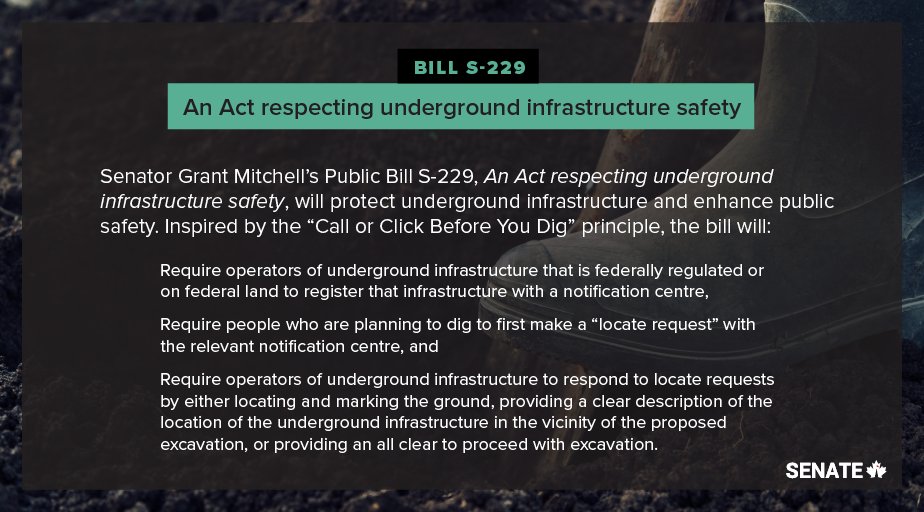 